Skema til registrering af Handicap Parkeringspladser.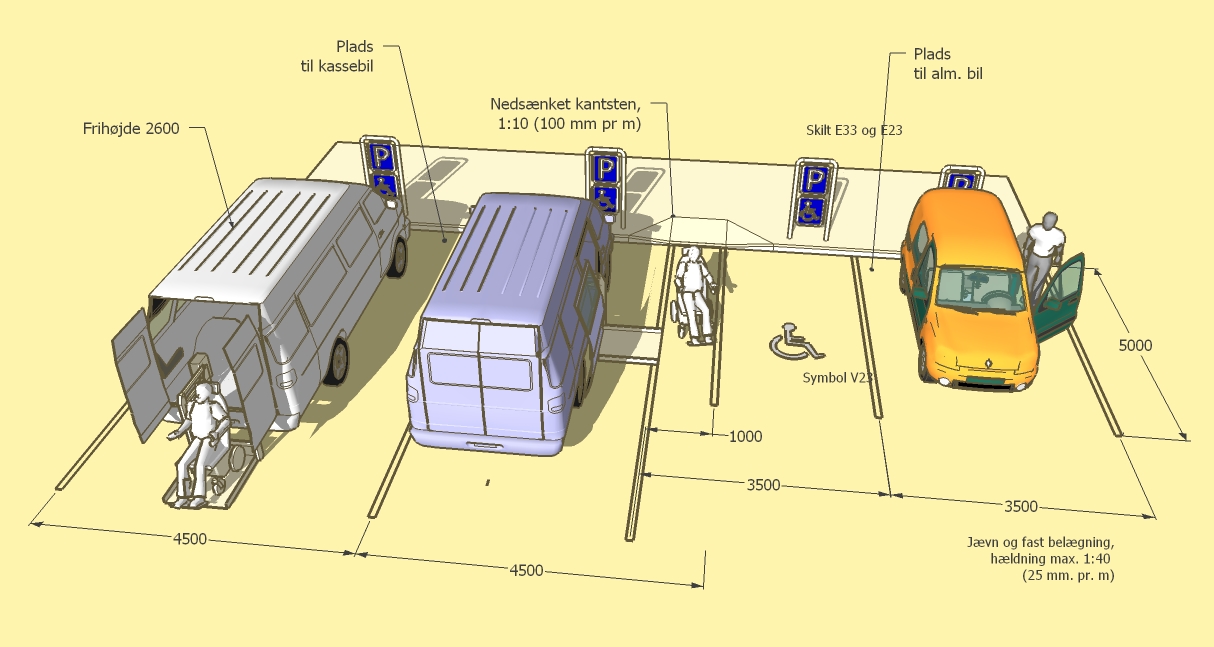 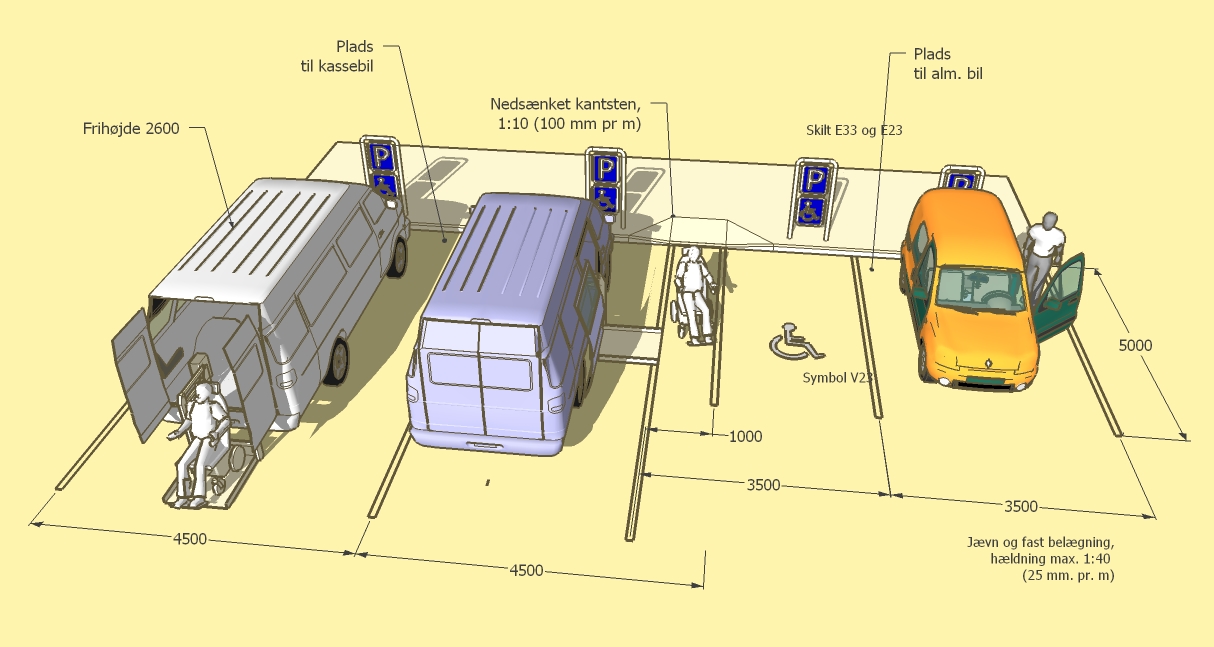 Parkerings pladsens adresse:Østervold v/arbejdernes landsbankBilag Nr:    1                                                      Dato:03.09.2018Navn og tlf.nr: Lars P - 30473550Bilagsside til billeder og/eller yderligere kommentarer:
NB: billeder kan mailes til Flemming Sørensen med angivelse af bilag nr. og navn – mail: fselsuget@me.com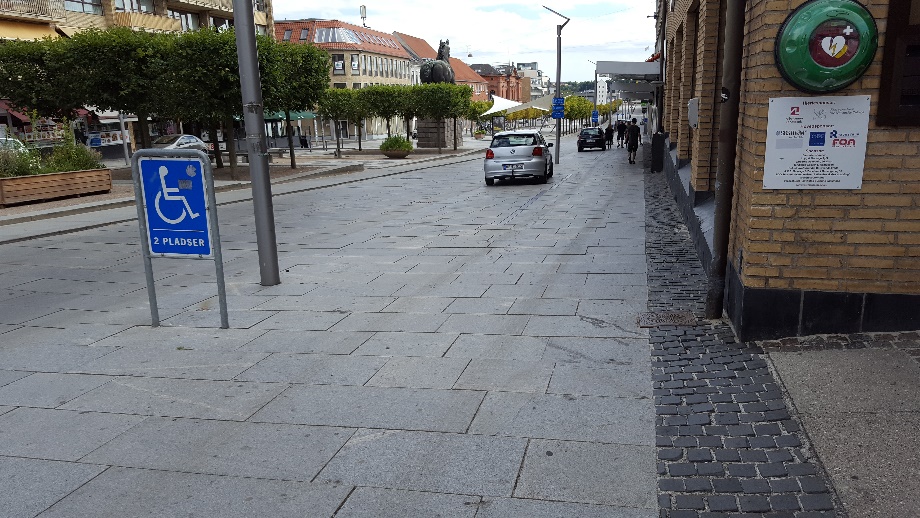 Vejledning og forklaring:Mål:Alle mål opgives i CMP. plads markering:HC P. pladsen kan være omkranset af hvid stribe på 2 – 3 eller 4 sider, men den kan også blot være markeret med en anden belægningsfarve end den øvrig belægning på p. arealet.P. Plads Brugsareal:Hvis der rundt om HC P. pladsen, altså udenfor striber/markering, er plads, som er niveaufri med P pladsen og uden stolper, pullerter og andre elementer der kan forhindre åbning af døre, benyttelse af lifte i siden eller bag på bilen – kan dette areal indgå i ”brugsarealet”, som derved øger brugbarheden af pladsen betydeligt, især for de større kassebiler.P skilte
Skilte med blå baggrund er kommunale P pladser. Skilte med sort baggrund er P pladser drevet efter privatretlige regler. I Randers må man holde gratis på betalings P pladser skiltet med blå skilte. Dette gælder ikke for P pladser med sorte skilte, herunder også HC P pladser.HC P pladser skiltes med handicap symbol og P skilt. Bemærk der kan være kun et P skilt ex ved indkørslen til P området. Skilte med handicap symbol skal placeres ved HC P pladserne, men her kan et skilt omfatte flere HC P pladser. Det vil så være markeret med undertavle, ligesom hvis pladsen er tidbegrænset.Illustration:EmneUddybningAntalMål - KommentarHvor mange HC Parkeringspladser er der?”HC” betyder ”Handicap parkering”2Mål HC P.pladsen, inden for de hvide stribe eller markeringen. HC P.pladsen har en omkransende hvid stribe eller er markeret i belægningen ved farveskifte2570x190/200cmEr ikke markeret med hvid stribe, men ved kantsten og metalskinne i belægning.Mål ”Brugsarealet” - inkl. HC. P pladsen. Altså det effektive brugsareal ved og inklusiv P pladsen.Se vejledning!Brugsarealet er det ”effektive” areal, inkl. P pladsen, som kan benyttes ved parkering -uden hindring af kanter, stolper mm.P.plads ligger op ad/på fortov, som indgår niveaufrit i brugsareal.Den ene p.plads kan benyttes med lift bagud – begge kan benyttes med lift i højre sideHvilken belægning har HC-p.pladsen?Belægning skal være jævn og fast som fliser, asfalt – ikke brosten, grus, græsarmering el.Belægning er fliserEr niveaufrit frem til indgang?Er kanter og kantsten udlignet til en max højde på 2,5cmjaEr HC p.pladsen mærket på belægningen?Afmærkning med symbol V23 på kørebane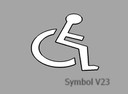 jaEr HC p.pladsen skiltet med blåt skilt med HC symbol og P arealet med et P skilt?Bemærk de to skilte kan være placeret to forskellige stederAfmærkning med tavle E 33 og E 23 – her er begge skilte placeret samlet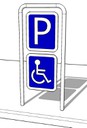 Ja begge skilte – kommunal reguleret ”blå skilte”.